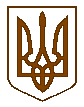 Баришівська  селищна  радаБаришівського  районуКиївської  областіVII скликання                                                                         Р І Ш Е Н Н Я      20.01.2020                                                                                           № Про розробку детального плану території  в смт Баришівка (в межах вул. Торф’яна, Богдана Хмельницького)           На підставі  ст.12 Земельного кодексу України, ст.ст. 8, 10, 16, 19, 21,24 Закону України «Про регулювання містобудівної діяльності», Закону України «Про місцеве самоврядування в Україні», про розробку детального плану території для будівництва та обслуговування житлового будинку, господарських будівель і споруд, з метою визначення планувальної організації і функціонального призначення, просторової композиції і параметрів забудови та ландшафтної організації території  в смт Баришівка ( в межах вул. Торф’яна, вул. Богдана Хмельницького), враховуючи рекомендації комісії з питань регулювання земельних відносин, природокористування, планування території, охорони пам’яток, історичного та навколишнього середовища,   селищна рада вирішила:           1. Розробити детальний план території земельної ділянки орієнтовною площею 2,78 га, розташованої в смт Баришівка (в межах вул. Торф’яна, Богдана Хмельницького) на території Баришівської селищної ради, для розміщення та експлуатації основних, підсобних і  допоміжних будівель та споруд підприємств переробної, машинобудівної та іншої промисловості.          2. Розроблені матеріали зазначеної території з містобудівними умовами та обмеженнями надати на затвердження до Баришівської селищної ради.         3.Оприлюднити дане рішення на офіційному веб-сайті Баришівської селищної ради.         4.Контроль за виконанням рішення покласти на постійну комісію з питань регулювання земельних відносин, природокористування, планування території, охорони пам’яток, історичного та навколишнього середовища.              Селищний голова                                                   О.П.Вареніченко